Strengthening City Climate Action Capacities – RCC – January 2023Sean Gosiewski, Ex. Dir. RCC, 612 250-0389 sean@rccmn.co   https://rccmn.co/climate-action/ Where are you, your city and county on this continuum?  What steps would you like to take in 2023?1. Build City Capacity for Climate Action1. A. Strength bottom-up community support and establishing long term relationships with diverse stakeholders, community groups and residents. https://greenstep.pca.state.mn.us/bp-detail/81734RCC Directory of MN Citizen Climate Coalitions https://rccmn.co/community-coalitions/ Equitable Community Engagement   2021 Green Team Guide   1. B. Develop City Leadership Team – City Council, Commission, Community, Multi Department Staff Green Team GSC Best Practice 24 Sean Gosiewski, BP Advisor https://greenstep.pca.state.mn.us/bp-detail/81734 How City Commissions Can Advance Sustainability   1. C. Prioritizing areas to work on  Start with related City Comp Plan and City Council GoalsUse Citywide GHG Inventory Met Council GHG city reports, https://metrotransitmn.shinyapps.io/ghg_tool/   LHB Regional Indictors, https://lhbcorp.com/projects/regional-indicators-initiative/ Xcel Energy Community Energy Reports  https://www.xcelenergy.com/community_energy_reports Join MN GreenStep Cities https://greenstep.pca.state.mn.us/ Green Step Gold Leaf (Pilot Phase in 2023) 10 cities https://greenstep.pca.state.mn.us/page/gold-leaf-pilot MN Energy Benchmarking for City Buildings https://mn.b3benchmarking.com/ Join Partners in Energy apply by Jan 15, April 15, July 15, and Oct 15   https://mn.my.xcelenergy.com/s/partner-resources/municipalities/partners-in-energy Climate Action Work Plans Met Council Scenario Planning tool, customized city reports, RCC Workshop?Climate Action Plan in a box? (Lola at GPI) Sustainable New Jersey https://www.sustainablejersey.com/ Develop full Climate Action Plans – Mitigation and Adaptation, (option) Pale Blue Dot, GPI, CEE, etc.D. Identify Funding & Staffing for Priority Next StepsHire a full time City Sustainability Coordinator – cities have used general funds and utility franchise fees Mn Green Corps https://www.pca.state.mn.us/business-with-us/minnesota-greencorps Federal Funds - RCC Listing of MN State Agency Contacts for cities to access Federal IIJA funds and IRA tax credits https://rccmn.co/expanding-funding/ 2. Implement High Impact Local Actions  https://rccmn.co/high-impact-actions/ 2. A. City Operations	2. B. City Ordinances	https://greenstep.pca.state.mn.us/page/ordinances 2. C. New Development & Large Site Development Adopt Sustainable Building Policies New Guide Addressing the Sustainability Gap in the Development Process	  2. D. Engage residents, businesses to act (retrofits)	2. E.  Join Multi City Implementation Teams in county or state-wide https://rccmn.co/high-impact-actions/ 2.F. Develop and Use Strategy Maps to guide action https://www.insightformation.com/insightvision Please register for RCC Webinar with Bill Barberg  InsightVision: A Strategy Engagement Platform for Resilient Cities Thurs  Jan 12, 2023 12:30 PM https://attendee.gotowebinar.com/register/2447682634453058064 2 G. Maintain mutual accountability and update action plans to achieve goals on time Annual Fall City County Climate Action Conference https://rccmn.co/city-county-climate-action-check-in-events/ 3. Align regional & state policies & Investment3. A. Align city, county, state infrastructure investments to be low-carbon, equitable, resilient	3. B. Met Council creates regional development guide for cities to be low carbon. In 2025 cities begin updating their Comprehensive Plans for 2030 to 2050 to be low carbon, equitable, resilient.	https://metrocouncil.org/News-Events/Planning/Newsletters/2050-planning-July-2022.aspx 3. C. Coordinated State Legislative & MN PUC Advocacy – https://rccmn.co/policy-team/ Resilient Cities & Communities County Clusters  will support city/county collaborative implementation throughQuarterly calls with citizen coalitions, commissions, city & county staff & commissioners on to work on share priorities togetherAlign city, county, state infrastructure investments to be low-carbon, equitable, resilient	Annual city/county climate action check ins – (in 2022) citizens, cities, counties & topic teams sharing their actions & accomplishments, tracking GHG emission reduction & planning city/county next steps to stay on track to meet 2030 and 2050 climate goals.Resilient Cities and Communities Network Focus Connecting & supporting teams of citizen, city and county leaders to implement high impact local actions together to achieve climate goals on time while building equitable & resilient communities rccmn.co/the-network/ Resilient Cities and Communities Network Focus Connecting & supporting teams of citizen, city and county leaders to implement high impact local actions together to achieve climate goals on time while building equitable & resilient communities rccmn.co/the-network/ Cultivating grassroots support for city and county action and effective city teamsMaintaining a Directory of Local Citizen Coalitions and Sustainability CommissionsMentoring new Citizen Coalitions, Staff Green Teams & Sustainability CommissionsHosting County Clusters  to support city/county collaborative implementation.Networking calls citizen coalition & city commission volunteers sharing successes October City/County Climate action Conference – citizens, cities, counties & topic teams sharing their actions & accomplishments, tracking GHG emission reduction & planning city/county next steps to stay on track to meet 2030 climate goals. Maintaining a Clearinghouse – to support more cities to adopt proven actionsPeers sharing resources, best practices & examples among citizen groups, commissions & cities – case studies of innovative projects, sample ordinances, webinars, tours, state and federal funding opportunities.Topic-resource people supporting cities to take high impact city actions, for Clean Energy      Efficient Buildings   Low Carbon Transportation & ResilienceMulti City Implementation Teams - Supporting more cities to join currently available and to launch new multi-city, topic-specific implementation cohorts.  Encouraging cities to join Partners in Energy and MPCA Gold Leaf programAnnual Fall City County Climate Action ConferenceConnecting the MN BIPOC Local Elected Leaders  & Youth & Commission networks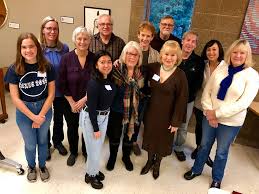 Minnetonka Climate Initiative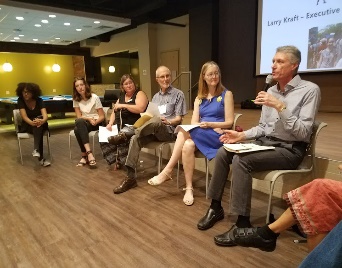 Empowering citizens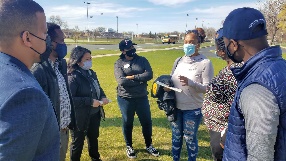 MN BIPOC Local Elected Network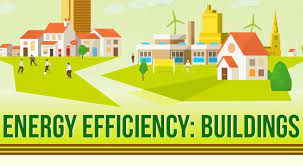 Efficient Buildings CollaborativeTwin CitiesMetro AreaAnoka County – Anoka, Blaine, Coon Rapids, Columbia Heights, Fridley Carver County – Chanhassen, Chaska, Victoria Dakota County  – Apple Valley, Burnsville, Eagan, Hastings, Inver Grove Heights, Lakeville, Mendota Heights, Rosemount, South St. Paul West St. PaulHennepin County – Minneapolis, Brooklyn Park, Brooklyn Center, Bloomington, Champlin, Edina, Eden Prairie, Golden Valley, Hopkins, Minnetonka, Richfield, Shorewood, St. Louis Park, Wayzata Ramsey County – St. Paul, Arden Hills, Falcon Heights, Roseville, Maplewood, North Oaks, Shoreview, St. Anthony Village, Vadnais Heights, White Bear LakeScott County – Jordan, Belle Plain, ShakopeeWashington County – Oakdale, Lake Elmo, Mahtomedi, Marine on the St. Croix, Scandia, Stillwater, WoodburyGreater Minnesota  Clay County – Moorhead Cook County – Grand Marais Freeborn County – Albert LeaGoodhue County – Redwing, Olmsted Rochester Rice County – Faribault, NorthfieldStearns County – St. CloudSt. Louis County – DuluthWinona County – Winona 